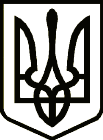 УКРАЇНАСРІБНЯНСЬКА СЕЛИЩНА РАДАЧЕРНІГІВСЬКОЇ ОБЛАСТІРІШЕННЯ(двадцять четверта сесія сьомого скликання)20 грудня 2019 року смт.СрібнеПро внесення змін штатного розписуСрібнянської селищної ради  Відповідно до Закону України «Про державний бюджет на 2020 рік», з метою забезпечення належного функціонування структурних підрозділів, відповідно до ст. ст. 11, 26  Закону України «Про місцеве самоврядування в Україні», сесія селищної  ради вирішила:        1.Внести зміни з 01.01.2020 року до штатного розпису працівників структурних підрозділів Срібнянської селищної  ради на 2020 рік, а саме додаток 3 викласти в новій редакції;        2.Контроль за виконанням цього рішення покласти на керуючу справами (секретаря) виконавчого комітету І. ГЛЮЗО.  Секретар ради                                                 І. МАРТИНЮК